Игровая программа по правилам дорожного движения (ПДД)“Я шагаю по улице”  Дата проведения: 18 ноября 2016 годаМесто проведения: МБОУ «СОШ № 19» ИМРСК    Составила А.В. Шмидт методист МКУДО «ЦВР» ИМР СК     Цели: закрепить и углубить знания учащихся о правилах дорожного движения.      Задачи: -формировать представления младших школьников о безопасности дорожного движения при передвижении по улицам и дорогам;  - воспитывать навыки выполнения основных правил поведения учащихся на улице, дороге, с целью предупреждения детского дорожно-транспортного травматизма.Оборудование: дорожные знаки, светофорики, картинки.Участники игры:  отряды ЮИДПлан игры:1.Разминка2.Викторина “Зелёный знак”3.Игра “Три огонька светофора”4.Игра “Разрешается – запрещается”5.Конкурс – капитанов “Эстафета водителей”6.Игра “Нарисуй знаки”7.Игра со зрителями “Перекрёсток загадок”8.Игра “Собери знаки”9.Игра “Весёлый светофор”10.Игра “Велосипедист”11.Подведение итогов12.НаграждениеХОД ИГРОВОЙ  ПРОГРАММЫ    Ведущий: Ребята, сегодня мы собрались здесь вспомнить правила дорожного движения. Закон улиц и дорог - строгий. Он не прощает, если пешеход идет по улице, как ему вздумается, не соблюдая правил. Но этот закон в тоже время и очень добрый: он сохраняет людей от страшного несчастья, бережёт их жизнь. Поэтому только отличное знание правил позволяет нам уверенно переходить улицу. Сегодня мы покажем, как знаем эти правила.     А чтобы из вас никто, не устал, мы наше занятие проведём в форме игры. Для этого вам надо разделиться на две команды, придумать название и выбрать капитана команды. За каждый правильный ответ команда получает жетон. За нарушение дисциплины один жетон снимается. У кого жетонов останется больше, тот и выиграет.1. Разминка     Ведущий: Сейчас я проверю, какие вы внимательные пешеходы и готовы ли вы к игре. Я вам задаю вопрос, а вы отвечаете «да» или «нет».- Что хотите - говорите, в море сладкая вода? (Нет) - Что хотите - говорите, красный свет - проезда нет? (Да) - Что хотите - говорите, каждый раз, идя домой, играем мы на мостовой? (Нет) 
- Что хотите - говорите, но если очень вы спешите, то перед транспортом бежите? (Нет) - Что хотите - говорите, мы всегда идем вперед только там, где переход? (Да) 
- Что хотите - говорите, мы бежим вперед так скоро, что не видим светофора? (Нет) 
- Что хотите - говорите, на знаке «здесь проезда нет» нарисован человек? (Нет) 
- Что хотите - говорите, на круглых знаках красный цвет означает «здесь запрет»? (Да)2.Викторина “Зелёный огонёк”- Как называется дорожка для пешеходов?- Что означает красный, жёлтый, зелёный сигнал светофора?- Что следует сделать, прежде чем начать переходить улицу?- Где можно переходить улицу?- Можно ли играть на мостовой?- Как нужно идти по тротуару?- Почему запрещается цепляться за грузовые машины и их прицепы?- Где должен останавливаться пешеход, не успевший закончить переход?- Где можно кататься на велосипеде?- Покажите знаки дорожного движения, которые разрешают и запрещают проезд на велосипеде.3.Игра “Три огонька светофора”     Командам раздаются самодельные светофорики.     Ведущий: Не только знаки дорожного движения устанавливают на дорогах, но ещё и это приспособление...Он имеет по три глаза,По три с каждой стороны.И хотя еще ни разуНе смотрел он всеми сразу –Все глаза ему нужны.Он висит тут с давних пор.И на всех глядит в упор.Что же это?         (Светофор).     Ведущий: Знаете ли вы, как выполнять команды светофора? Сейчас это и проверим. Я буду читать вам стихи из “Азбуки безопасности” Олега Бедарева, а вы своими светофориками показывайте нужный свет.1. Есть сигналы светофора,    Подчиняйтесь им без спора.    Бурлит в движении мостовая-    Бегут авто, спешат трамваи.    Скажите правильный ответ:    Какой для пешехода свет?Правильно! Красный свет нам говорит:Стой! Опасно! Путь закрыт.2. Особый свет – предупрежденье!    Сигнала ждите для движенья.    Скажите правильный ответ:    Какой горит при этом свет?Правильно! Жёлтый свет – предупрежденье!Жди сигнала для движенья.3. Иди вперёд! Порядок знаешь,    На мостовой не пострадаешь.    Скажите правильный ответ:    Какой для пешеходов свет?Правильно! Зелёный свет открыл дорогу:Переходить ребята могут.4.Игра “Разрешается – запрещается” - Играть на мостовой…(запрещается)- Переходить улицы при зелёном сигнале светофора…(разрешается)- Перебегать улицу перед близко идущим транспортом…(запрещается)- Идти толпой по тротуару…(разрешается)- Переходить улицу по подземному переходу…(разрешается)- Переходить улицу при жёлтом сигнале светофора…(запрещается)- Помогать старикам и старушкам переходить улицу…(разрешается)- Велосипедистам цепляться за проезжие машины…(запрещается)- Обходить стоящий у тротуара транспорт спереди…(запрещается)- Идти по тротуару слева…(запрещается)- Выбегать на проезжую часть дороги…(запрещается)- Кататься на велосипеде, не держась за руль…(запрещается)- Болтать и громко смеяться в транспорте…(запрещается)- Уважать правила дорожного движения…(разрешается)Игра: “Это я, это я, это все мои друзья!”     Ведущий: Если вы поступаете согласно Правилам дорожного движения, то дружно отвечаете: “Это я, это я, это все мои друзья!” – а если вы, услышав загадку, так не поступаете, то просто промолчите.Кто из вас идет вперед 
Только там, где переход?
– Это я, это я, это все мои друзья!
– Кто из вас в вагоне тесном
Уступает старшим место?
– Это я, это я, это все мои друзья!
– Чтоб проветриться в троллейбусе немножко,
Кто и голову, и туловище высунул в окошко?
Ребята молчат.
– Знает кто, что красный свет –
Это значит: хода нет?
– Это я, это я, это все мои друзья.
– Кто бежит вперед так скоро, 
Что не видит светофора?
Ребята молчат.
– Знает кто, что свет зеленый означает:
По дороге каждый смело пусть шагает?
– Это я, это я, это все мои друзья!
– Кто вблизи проезжей части
Весело гоняет мячик?
Ребята молчат.
– Кто в двенадцать лет
Сел на велосипед
И помчался сразу
Прямо на автотрассу?
Ребята молчат.“Перекрёсток загадок”Знак водителей стращает,
Въезд машинам запрещает!
Не пытайтесь сгоряча
Ехать мимо кирпича! (знак «Въезд запрещен»)

Здесь наземный переход,
Ходит целый день народ.
Ты, водитель, не грусти,
Пешехода пропусти! (знак «Пешеходный переход»)

В дождь и в ясную погоду 
Здесь не ходят пешеходы. 
Говорит им знак одно:
«Вам ходить запрещено!» (знак «Движение пешеходов запрещено»)

Коль водитель вышел здесь,
Ставит он машину здесь, 
Чтоб не нужная ему, 
Не мешала никому. (знак «Место стоянки»)

Знает каждый пешеход
Про подземный переход.
Город он не украшает,
Но машинам не мешает! («Подземный переход»)

В этом месте пешеход
Терпеливо транспорт ждет.
Он пешком устал шагать,
Хочет пассажиром стать. («Место остановки автобуса, трамвая»)
Автомульти Вопросы из мультфильмов и сказок, в которых упоминаются транспортные средства. На чём ехал Емеля к царю во дворец? (На печке)Любимый двухколёсный вид транспорта кота Леопольда? (Велосипед)Чем смазывал свой моторчик Карлсон, который живёт на крыше? (Вареньем)Какой подарок сделали родители дяди Фёдора почтальону Печкину?  (Велосипед)Во что превратила добрая фея тыкву для Золушки? (В карету)На чём летал старик Хоттабыч? (На ковре – самолёте)Личный транспорт Бабы – Яги? (Ступа)На чём поехал в Ленинград человек рассеянный с улицы Бассейной? (Поезд)На чём летал Барон Мюнхгаузен?  (На ядре)На чём катался Кай?                     (На санках)4.Игра “Разрешается – запрещается” - Играть на мостовой…(запрещается)- Переходить улицы при зелёном сигнале светофора…(разрешается)- Перебегать улицу перед близко идущим транспортом…(запрещается)- Идти толпой по тротуару…(разрешается)- Переходить улицу по подземному переходу…(разрешается)- Переходить улицу при жёлтом сигнале светофора…(запрещается)- Помогать старикам и старушкам переходить улицу…(разрешается)- Велосипедистам цепляться за проезжие машины…(запрещается)- Обходить стоящий у тротуара транспорт спереди…(запрещается)- Идти по тротуару слева…(запрещается)- Выбегать на проезжую часть дороги…(запрещается)- Кататься на велосипеде, не держась за руль…(запрещается)- Болтать и громко смеяться в транспорте…(запрещается)- Уважать правила дорожного движения…(разрешается)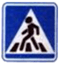 Знак "Пешеходный переход":Здесь наземный переход,
Ходит целый день народ.
Ты, водитель, не грусти,
Пешехода пропусти!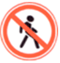 Знак "Движение пешеходов запрещено":В дождь и в ясную погоду
Здесь не ходят пешеходы.
Говорит им знак одно:
"Вам ходить запрещено!"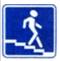 Знак "Подземный пешеходный переход":Знает каждый пешеход
Про подземный этот ход.
Город он не украшает,
Но машинам не мешает!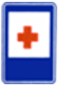 Знак "Пункт первой медицинской помощи":Если кто сломает ногу,
Здесь врачи всегда помогут.
Помощь первую окажут,
Где лечиться дальше, скажут.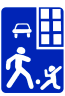 Знак “Жилая зона”Площадка детская у дома
По Правилам – жилая зона. 
Подскажет знак водителю –
Во дворе – будь бдительным.
Едешь тихо, осторожно,
Припаркуйся, там, где можно.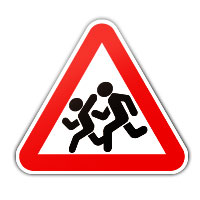 Знак “Дети”Это очень важный знак,
Он висит не просто так.
Будь внимательней, шофер!
Рядом садик, школьный двор.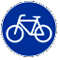 Знак “Велосипедная дорожка”Велосипедная дорожка
Обгоняй Максим Сережку. 
Вам никто не помешает –
Этот знак все дети знают.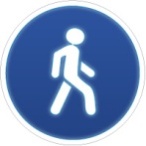 Знак “Пешеходная дорожка”По пешеходной дорожке,
Шагают только ножки. 
Лишь в коляске, малышам,
Можно ездить, не спеша.Круглый знак, а в нем окошко, 
Не спешите сгоряча, 
А подумайте немножко, 
Что здесь, свалка кирпича?Въезд запрещенЯ знаток дорожных правил,
Я машину здесь поставил,
На стоянку у ограды - 
Отдыхать ей тоже надо. Место стоянкиКрасный круг, а в нем мой друг,
Быстрый друг - велосипед.
Знак гласит: здесь и вокруг
На велосипеде проезда нет.Езда на велосипедах запрещена